โครงการวิจัย เรื่อง “...........................................................................................................................”1. หัวหน้าโครงการวิจัยชื่อ-สกุล 	(ภาษาไทย)	.................................................................................................		(ภาษาอังกฤษ)	……………………………………………………………………………………..เลขประจำตัวประชาชน	…..-………………..-…………………….-……….-…..วุฒิการศึกษา		…………………………………………………………………………………………………..ตำแหน่ง		…………………………………………………………………………………………………..ความชำนาญ		...............................................................................................................สถานที่ทำงาน		…………………………………………………………………………………………………..โทรศัพท์………………….มือถือ……………………………………………………….การอบรมจริยธรรม	ผ่านการอบรมจริยธรรมการวิจัย จาก…………………………………………………….…..
เมื่อวันที่......../......../....... ดังแนบท้ายประสบการณ์ด้านการทำวิจัย (ถ้ามี)………………………………………………………………………………………………………………………………………………………………………………………………………………………………………………ประวัติการได้รับทุน (ถ้ามี)	1. ทุน............................................................................................................. ปี ................	2. ทุน............................................................................................................. ปี ................ผลงานวิจัยที่พิมพ์เผยแพร่ (ถ้ามี)	………………………………………………………………………………………………………………………………		………………………………………………………………………………………………………………….	………………………………………………………………………………………………………………………………		………………………………………………………………………………………………………………….2. ผู้ร่วมวิจัย (ระบุให้ครบทุกคน)ชื่อ-สกุล 	(ภาษาไทย)	.................................................................................................		(ภาษาอังกฤษ)	……………………………………………………………………………………..เลขประจำตัวประชาชน	…..-………………..-…………………….-……….-…..วุฒิการศึกษา		…………………………………………………………………………………………………..ตำแหน่ง		…………………………………………………………………………………………………..สถานที่ทำงาน		…………………………………………………………………………………………………..โทรศัพท์………………….มือถือ……………………………………………………….ความชำนาญ		...............................................................................................................การอบรมจริยธรรม	ผ่านการอบรมจริยธรรม เรื่อง………………………..…………………………….…จาก…………………………………………………….…..เมื่อวันที่......../......../.......ดังแนบท้ายประสบการณ์ด้านการทำวิจัย (ถ้ามี)………………………………………………………………………………………………………………………………………………………………………………………………………………………………………………ประวัติการได้รับทุน (ถ้ามี)	1. ทุน............................................................................................................. ปี ................	2. ทุน............................................................................................................. ปี ................ผลงานวิจัยที่พิมพ์เผยแพร่ (ถ้ามี)	………………………………………………………………………………………………………………………………		………………………………………………………………………………………………………………….	………………………………………………………………………………………………………………………………		………………………………………………………………………………………………………………….3. ที่ปรึกษาโครงการวิจัย (อาจารย์ที่ปรึกษาวิทยานิพนธ์/ดุษฏีนิพนธ์หลัก)ชื่อ-สกุล 	(ภาษาไทย)	.................................................................................................		(ภาษาอังกฤษ)	……………………………………………………………………………………..เลขประจำตัวประชาชน	…..-………………..-…………………….-……….-…..วุฒิการศึกษา		…………………………………………………………………………………………………..ตำแหน่ง		…………………………………………………………………………………………………..สถานที่ทำงาน		…………………………………………………………………………………………………..โทรศัพท์………………….มือถือ……………………………………………………….ความชำนาญ		...............................................................................................................การอบรมจริยธรรม	ผ่านการอบรมจริยธรรม เรื่อง………………………..…………………………….…จาก…………………………………………………….…..เมื่อวันที่......../......../.......ดังแนบท้ายประสบการณ์ด้านการทำวิจัย (ถ้ามี)………………………………………………………………………………………………………………………………………………………………………………………………………………………………………………ประวัติการได้รับทุน (ถ้ามี)	1. ทุน............................................................................................................. ปี ................	2. ทุน............................................................................................................. ปี ................ผลงานวิจัยที่พิมพ์เผยแพร่ (ถ้ามี)	………………………………………………………………………………………………………………………………		………………………………………………………………………………………………………………….	………………………………………………………………………………………………………………………………		………………………………………………………………………………………………………………….4. ที่ปรึกษาโครงการวิจัย (อาจารย์ที่ปรึกษาวิทยานิพนธ์/ดุษฏีนิพนธ์ร่วม)ชื่อ-สกุล 	(ภาษาไทย)	.................................................................................................		(ภาษาอังกฤษ)	……………………………………………………………………………………..เลขประจำตัวประชาชน	…..-………………..-…………………….-……….-…..วุฒิการศึกษา		…………………………………………………………………………………………………..ตำแหน่ง		…………………………………………………………………………………………………..สถานที่ทำงาน		…………………………………………………………………………………………………..โทรศัพท์………………….มือถือ……………………………………………………….ความชำนาญ		...............................................................................................................การอบรมจริยธรรม	ผ่านการอบรมจริยธรรม เรื่อง………………………..…………………………….…จาก…………………………………………………….…..เมื่อวันที่......../......../.......ดังแนบท้ายประสบการณ์ด้านการทำวิจัย (ถ้ามี)………………………………………………………………………………………………………………………………………………………………………………………………………………………………………………ประวัติการได้รับทุน (ถ้ามี)	1. ทุน............................................................................................................. ปี ................	2. ทุน............................................................................................................. ปี ................ผลงานวิจัยที่พิมพ์เผยแพร่ (ถ้ามี)	………………………………………………………………………………………………………………………………		………………………………………………………………………………………………………………….	………………………………………………………………………………………………………………………………		………………………………………………………………………………………………………………….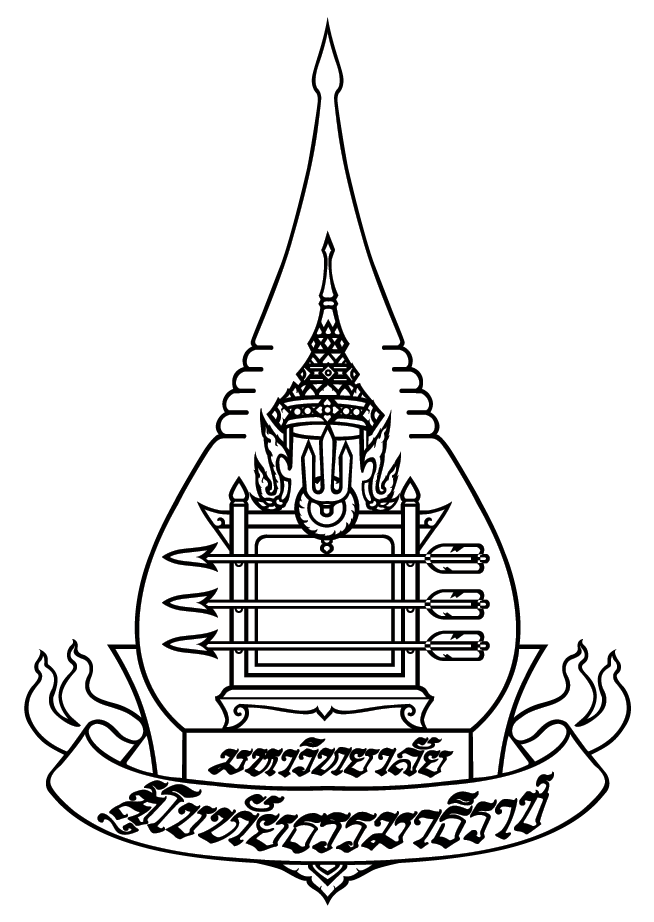 คณะกรรมการจริยธรรมการวิจัยในคนมหาวิทยาลัยสุโขทัยธรรมาธิราชAF-05_06ประวัติความรู้ความชำนาญของผู้วิจัย ผู้ร่วมวิจัย และ
ที่ปรึกษาโครงการวิจัย พร้อมทั้งหลักฐานการอบรม
จริยธรรมการวิจัย................./..............รหัสโครงการวิจัย